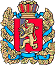 ШАПКИНСКИЙ СЕЛЬСКИЙ СОВЕТ ДЕПУТАТОВ ЕНИСЕЙСКОГО РАЙОНАКРАСНОЯРСКОГО КРАЯ                                                   РЕШЕНИЕ         06.05.2020г.		                         п. Шапкино	            	                № 8-33рО внесении изменений в решение Шапкинского сельского Совета депутатовОт 03.10.2013№38-167р «О создании муниципального дорожного фонда»На основании Устава Шапкинского сельсовета, Шапкинский сельский Совет депутатов РЕШИЛ: Внести в Порядок решения Шапкинского сельского Совета депутатов от 03.10.2013 №38-167р «О создании муниципального дорожного фонда» следующие изменения: п.5 дополнить п.п 10. «На закупку горюче-смазочных материалов для содержания автомобильных дорог общего пользования местного значения и искусственных сооружений на них».Контроль за исполнением настоящего решения оставляю за собой.Настоящее решение вступает в силу со дня официального опубликования в газете «Шапкинский вестник» и подлежит размещению на официальном сайте администрации Шапкинского сельсовета.Председатель Шапкинского                                                      Глава Шапкинского сельсоветасельского Совета депутатов                                                                                         А.В. Наконечный                                                                                  Л.И. Загитова  